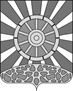 АДМИНИСТРАЦИЯ УНИНСКОГО МУНИЦИПАЛЬНОГО ОКРУГАКИРОВСКОЙ ОБЛАСТИПОСТАНОВЛЕНИЕ20.09.2022					                   	                                        №  537пгт УниВ несении изменений в постановление администрации округа  от 29.07.2022 № 442 «О признании  утратившими силу постановлений об утверждении административных регламентов поселений Унинского района «Утверждение схемы расположения земельного участка или земельных участков, на кадастровом плане территории, расположенных на территории муниципального образования»В целях приведения нормативной базы округа в соответствие с действующим законодательством, администрация Унинского муниципального округа ПОСТАНОВЛЯЕТ:1.	 Внести изменение в  постановление администрации округа  от 29.07.2022 № 442 «О признании  утратившими силу постановлений об утверждении административных регламентов поселений Унинского района «Утверждение схемы расположения земельного участка или земельных участков, на кадастровом плане территории, расположенных на территории муниципального образования»:Подпункт 1.3. постановления дополнить подпунктом 1.3.1.:«1.3.1. Канахинского сельского поселения Унинского района Кировской области от 22.12.2020 № 66 «О внесении изменений в постановление администрации Канахинского сельского поселения Унинского района Кировской области от 19.09.2020 № 39 «об утверждении административного регламента по предоставлению муниципальной услуги «утверждение схемы расположения земельного участка или земельных участков на кадастровом плане территории, расположенных на территории муниципального образования».2. Настоящее постановление вступает в силу с момента опубликования.3.Настоящее постановление подлежит опубликованию в Информационном бюллетене органов местного самоуправления  Унинского муниципального округа  и размещению на официальном сайте Унинского муниципального округа.Глава Унинскогомуниципального округа	      Т.Ф. Боровикова